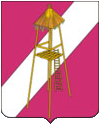    СОВЕТ СЕРГИЕВСКОГО СЕЛЬСКОГО ПОСЕЛЕНИЯ КОРЕНОВСКОГО РАЙОНА        РЕШЕНИЕ27 сентября 2022 года                                                                                 № 150                                                    ст. СергиевскаяО внесении изменений в решение Совета Сергиевского сельского поселения Кореновского района от 21 сентября 2018 года № 239 «Об утверждении Положения об оплате труда выборного должностного лица Сергиевского сельского поселения Кореновского района и муниципальных служащих администрации Сергиевского сельского поселения Кореновского района»С целью приведения нормативных правовых актов Совета Сергиевского сельского поселения Кореновского района, в соответствии с решением Совета Сергиевского сельского поселения «О бюджете Сергиевского сельского поселения Кореновского район  на 2022 год» от 21 декабря 2021 года №110 постановляет:  Совет Сергиевского сельского поселения Кореновского района решил:1. Внести в  решение Совета Сергиевского сельского поселения Кореновского района от 21 сентября 2018 года № 239 «Об утверждении Положения об оплате труда выборного должностного лица Сергиевского сельского поселения Кореновского района и муниципальных служащих администрации Сергиевского сельского поселения Кореновского района» следующие изменения:1.3.  Приложение № 1 к положению об оплате труда выборного должностного лица Сергиевского сельского поселения                          Кореновского района и	 муниципальных служащих администрации Сергиевского сельского поселения Кореновского района изложить в новой редакции (приложение).1.1.  Приложение № 2 к положению об оплате труда выборного должностного лица Сергиевского сельского поселения                          Кореновского района и	 муниципальных служащих администрации Сергиевского сельского поселения Кореновского района изложить в новой редакции (приложение).1.3.  Приложение № 3 к положению об оплате труда выборного должностного лица Сергиевского сельского поселения                          Кореновского района и	 муниципальных служащих администрации Сергиевского сельского поселения Кореновского района изложить в новой редакции (приложение).2.	Контроль за выполнением настоящего решения возложить на постоянную комиссию по финансово-бюджетной и экономической политике налогам и сборам, землепользованию и землеустройству (Бундюк).3.	Решение вступает в силу с    01 октября 2022 года.Глава Сергиевского сельского поселения Кореновского района                                                                 А.П. МозговойРазмеры должностных окладоввыборного должностного лица Сергиевского сельского поселения Кореновского района и муниципальных служащих администрации Сергиевского сельского поселения Кореновского районаГлава Сергиевского сельского поселения Кореновского района                                                                     А.П.МозговойРАЗМЕРЫ ЕЖЕМЕСЯЧНОГО ДЕНЕЖНОГО ПООЩРЕНИЯвыборного должностного лица Сергиевского сельского поселения Кореновского района и муниципальных служащих администрации Сергиевского сельского поселения Кореновского районаГлава Сергиевскогосельского поселенияКореновского района					                   А.П. МозговойРазмеры должностных окладовза  классный чин муниципальных служащих администрации Сергиевского сельского поселения Кореновского районаГлава Сергиевского сельского поселенияКореновского района					                          А.П. МозговойУТВЕРЖДЕНЫ  решением Совета Сергиевского сельского поселения Кореновского района от 27.09.2022 г. года № 150                                                                            ПРИЛОЖЕНИЕ № 1  к положению об оплате труда    выборного должностного лицаСергиевского сельского поселения                                                                        Кореновского района и	                    муниципальных служащих	          администрации Сергиевского                                                     сельского поселения Кореновского района№ппНаименование должностиРазмер месячного должностного оклада (рублей)1.Глава Сергиевского сельского поселения Кореновского района97802.Начальник отдела самостоятельного82053.Ведущий специалист57144.Специалист 1 категории4832УТВЕРЖДЕНЫ решением Совета Сергиевского сельского поселения Кореновского района от 27.09.2022 г. года № 150                                                                        ПРИЛОЖЕНИЕ № 2  к положению об оплате труда    выборного должностного лицаСергиевского сельского поселения                                                                        Кореновского района и	                    муниципальных служащих	          администрации Сергиевского                                                        сельского поселения      Кореновского района№ппНаименование должностиРазмер ежемесячного денежного поощрения (должностных окладов)1.Глава Сергиевского сельского поселения Кореновского района3,62.Начальник отдела самостоятельного2,03.Ведущий специалист2,04.Специалист 1 категории2,4УТВЕРЖДЕНЫ решением Совета Сергиевского сельского поселения Кореновского района от 27.09.2022 г. года № 150                                                                        ПРИЛОЖЕНИЕ № 3  к положению об оплате труда    выборного должностного лицаСергиевского сельского поселения                                                                        Кореновского района и	                    муниципальных служащих	          администрации Сергиевского                                                         сельского поселения		          Кореновского районаГруппа должностей муниципальной службыНаименование классного чина  Оклад за классный чин (рублей в месяц)Ведущая группаСоветник муниципальной службы 1 класса2064Ведущая группаСоветник муниципальной службы 2 класса1684Ведущая группаСоветник муниципальной службы 3 класса1444Старшая группаРеферент муниципальной службы 1 класса1474Старшая группаРеферент муниципальной службы 2 класса1254Старшая группаРеферент муниципальной службы 3 класса1026Младшая группаСекретарь муниципальной службы 1 класса998Младшая группаСекретарь муниципальной службы 2 класса836Младшая группаСекретарь муниципальной службы 3 класса684